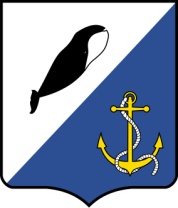 АДМИНИСТРАЦИЯ ПРОВИДЕНСКОГО ГОРОДСКОГО ОКРУГА ПОСТАНОВЛЕНИЕ  от 7 февраля 2022 г.                          № 41                             п.г.т. ПровиденияВ целях приведения нормативных правовых актов Администрации Провиденского городского округа в соответствие c законодательством Российской Федерации, Администрация Провиденского городского округаПОСТАНОВЛЯЕТ:Признать утратившими силу:постановление Администрации Провиденского городского округа от 16 апреля 2020г. № 91 «Об утверждении Порядка предоставления субсидии из бюджета Провиденского городского округа на финансовое обеспечение затрат по оплате лизинговых платежей по договору финансовой аренды (лизинга) дорожной техники»;постановление Администрации Провиденского городского округа от 17 февраля 2021г. № 53 «О внесении изменений в постановление Администрации Провиденского городского округа от 16 апреля 2020 года № 91 «Об утверждении Порядка предоставления субсидии из бюджета Провиденского городского округа на финансовое обеспечение затрат по оплате лизинговых платежей по договору финансовой аренды (лизинга) дорожной техники».Обнародовать настоящее постановление на официальном сайте Провиденского городского округа.Контроль за исполнением настоящего постановления возложить на Управление промышленной политики Администрации Провиденского городского округа (Парамонов В.В.).О признании утратившими силу некоторых муниципальных нормативных правовых актов Администрации Провиденского городского округаЗаместитель главы администрацииВ.В.Парамонов